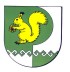 от  17 марта  2022 г. №  135 О внесении изменений в постановление Администрации Моркинского муниципального района от 14 сентября 2012г. № 619                                  «О совершенствовании оплаты труда отдельных категорий работников муниципальных учреждений, финансируемых из бюджета Моркинского муниципального района Республики Марий Эл»         Администрация Моркинского муниципального района                                   п о с т а н о в л я е т:     1. Внести в постановление Администрации Моркинского муниципального района от 14 сентября . № 619  «О совершенствовании оплаты труда отдельных категорий работников муниципальных учреждений, финансируемых из бюджета Моркинского муниципального района Республики Марий Эл» следующие изменения:         1.1. подпункт б пункта 1 изложить в следующей редакции:          «б) ежемесячной надбавки к должностному окладу за сложность, напряженность по должностям:          а) руководитель группы – в размере от 90 до 120 процентов должностного оклада;          б) главный специалист, ведущий специалист – в размере от 60 до 90 процентов должностного оклада;          в) специалист I категории, специалист II категории – в размере до 60 процентов должностного оклада».         2. Приложение к постановлению изложить в новой редакции согласно приложению.         3.    Настоящее постановление вступает в силу с 1 апреля 2022г.            Глава Администрации Моркинского муниципального района                                               А.ГолубковПРИЛОЖЕНИЕк постановлениюАдминистрации Моркинскогомуниципального районаот 14 сентября . № 619(в редакции постановленияАдминистрации Моркинскогомуниципального районаот 17 марта 2022 г. № 135)Р А З М Е Р Ыдолжностных окладов отдельных категорий работников муниципальных учреждений, финансируемых из бюджета Моркинского муниципального района Республики Марий Эл,должности, которые не относятся к муниципальной службе по занимаемым должностямРуководитель группы                                            6084                           2,2Главный специалист                                              5149                           1,8Ведущий специалист                                             4680                           1,8Специалист 1 категории                                        4214                           1,6Специалист 2 категории                                        3979                           1,6_______________МОРКО МУНИЦИПАЛЬНЫЙ РАЙОН  АДМИНИСТРАЦИЙПУНЧАЛАДМИНИСТРАЦИЯМОРКИНСКОГО МУНИЦИПАЛЬНОГО  РАЙОНАПОСТАНОВЛЕНИЕНаименование должностиДолжностной оклад (рублей в месяц)Ежемесячное денежное поощрение (должностных окладов)